КОМИТЕТ ПО ОБРАЗОВАНИЮАДМИНИСТРАЦИИ МУНИЦИПАЛЬНОГО ОБРАЗОВАНИЯ
ГОРОД ЕФРЕМОВП Р И К А ЗОт « 05 » ноября 2019 года                                                                                                 № 359г. ЕфремовО подготовке и проведении муниципального этапа всероссийской олимпиады школьников в 2019-2020 учебном годуВ соответствии с частью 2 статьи 77 Федерального закона от 29 декабря 2012 г. №273-ФЗ «Об образовании в Российской Федерации», приказом министерства образования и науки Российской Федерации от 18 ноября 2013 г. №1252 «Об утверждении Порядка проведения всероссийской олимпиады школьников», приказами министерства образования Тульской области от 02.09.2019 г. №1264 «О подготовке и проведении школьного, муниципального этапов всероссийской олимпиады школьников в 2019/2020 учебном году», от 16.10.2019 г №1441 «Об утверждении сроков проведения муниципального этапа всероссийской олимпиады школьников в 2019/2020 учебном году»,ПРИКАЗЫВАЮ:Провести муниципальный этап всероссийской олимпиады школьников (далее – Олимпиада) с 9 ноября по 03 декабря 2019 г.Утвердить: перечень предметов и график проведения Олимпиады (приложение 1);состав организационного комитета проведения олимпиады (приложение 2);состав жюри муниципального этапа всероссийской олимпиады школьников (приложение 3);состав конфликтной комиссии по рассмотрению апелляций участников муниципального этапа всероссийской олимпиады школьников (приложение 4);МКУ «Центр обеспечения образовательной деятельности» (директор Чернышова В.М.):3.1. организовать работу по тиражированию, доставке заданий для муниципального этапа до мест проведения олимпиады, обеспечению предметных жюри комплектами заданий по общеобразовательным предметам;3.2. установить количество баллов по каждому общеобразовательному предмету и классу, необходимое для участия в муниципальном этапе олимпиады;принять меры по соблюдению норм секретности при хранении и тиражировании олимпиадных заданий муниципального этапа всероссийской олимпиады школьников;провести консультации для членов Жюри и Оргкомитетов муниципального этапа по выполнению требований к проведению муниципального этапа олимпиады в рамках исполнения Порядка с учетом специфики предмета олимпиады и модели ее проведения;провести инструктаж для обучающихся:3.5.1. перед каждой предметной Олимпиадой в соответствии с Приложением 5;3.5.2. по технике безопасности перед началом Олимпиады по предметам «Физическая культура», «Технология», «Основы безопасности жизнедеятельности»;направлять в образовательные учреждения, подведомственные комитету по образованию администрации муниципального образования город Ефремов, рейтинговые таблицы по итогам муниципального этапа всероссийской олимпиады школьников по каждому общеобразовательному предмету на следующий день после проведения олимпиады до 1200;организовать информационное сопровождение подготовки и проведения муниципального этапа всероссийской олимпиады школьников;организовать работу по:своевременному формированию форм отчетов 8, 9, 10 разработанных статистическим центром ГОУ ДПО ТО «ИПК и ППРО ТО»;составлению аналитического отчета о проведении муниципального этапа всероссийской олимпиады школьников в 2019-2020 учебном году.обеспечить своевременное предоставление в Министерство образования Тульской области и статистический центр ГОУ ДПО ТО «ИПК и ППРО ТО»:форм отчетов 8, 9, 10 на электронном носителе;копию приказа комитета по образованию по итогам проведения муниципального этапа названной олимпиады на электронном носителе.Руководителям образовательных учреждений:предоставить помещение для проведения олимпиады в соответствии со сроками проведения муниципального этапа всероссийской олимпиады школьников (приложение 1);обеспечить условия для проведения муниципального этапа всероссийской олимпиады школьников, в т.ч. обеспечить необходимым техническим оборудованием и расходными материалами;обеспечить участие обучающихся, преодолевших пороговый балл в муниципальном этапе всероссийской олимпиады школьников;обеспечить выполнение требований Порядка проведения апелляций по результатам проверки заданий муниципального этапа ВсОШ, утвержденного приказом комитета по образованию от 11.09.2017 г №284, и осуществлять контроль направления оригиналов апелляций обучающихся в установленные сроки (в кабинет №14 комитета по образованию в день объявления результатов);обеспечить предоставление в МКУ «Центр обеспечения образовательной деятельности» следующих документов:отчетов о проведении муниципального этапа олимпиады согласно формам (формы №3, 4) и срокам, установленным ГОУ ДПО ТО «ИПК и ППРО ТО» по адресу olga.veselova@tularegion.org;заявок на участие школьной команды в муниципальном этапе на бумажном и электронном носителе до 05.11.2019;в день проведения олимпиады, по возможности, для учащихся своих школ учебные занятия организовать во II смену в своей или близлежащей школе или провести в этот день замену уроков другими формами образовательной деятельности, внести изменения в расписание учебных занятий и обеспечить замену занятых на олимпиаде учителей;обеспечить явку членов жюри, ассистентов (учителей-предметников, не являющихся членами жюри), участников муниципального этапа ВсОШ по общеобразовательным предметам; обеспечить своевременное внесение сведений в автоматизированную информационную систему «Обобщение информации проведения ВсОШ в регионе» (http://ol.rcoi71@ru) и осуществить соответствующий административный контроль;обеспечить организацию информационного сопровождения проведения муниципального этапа, систематическое размещение необходимой информации на информационном стенде и официальном сайте образовательного учреждения;Руководителям школьных олимпиадных команд иметь с собой приказ на участие команды в муниципальном этапе всероссийской олимпиады школьников.Руководители школьных команд несут полную ответственность за жизнь и здоровье детей в период их сопровождения на муниципальный этап всероссийской олимпиады школьников и обратно.Контроль исполнения настоящего приказа возложить на заместителя председателя комитета по образованию Кузнецову Е.Г.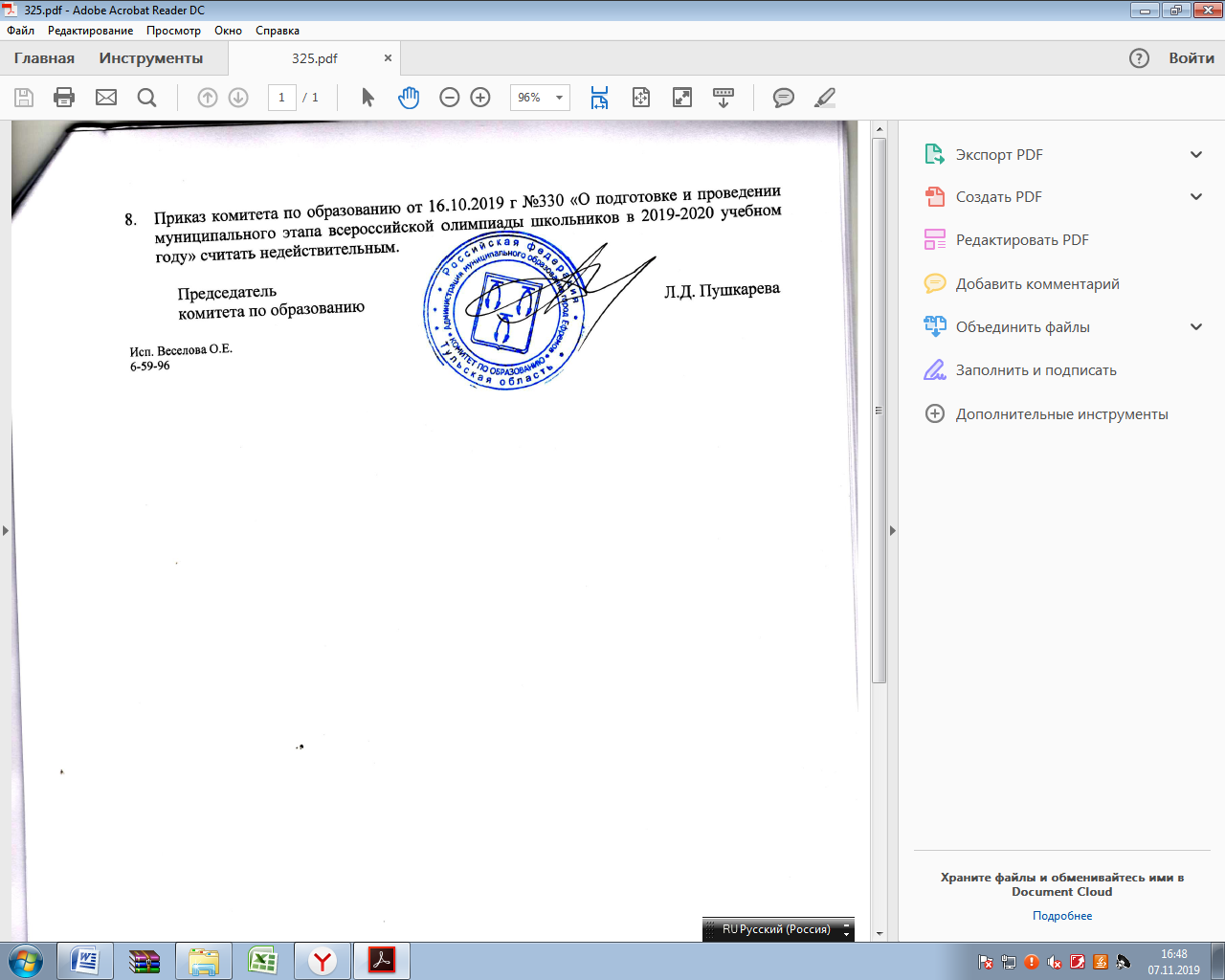 Приложение №1к приказу комитета по образованиюот 05 ноября 2019 г. №359Сроки проведения муниципального этапа всероссийской олимпиады школьников в 2019/2020 учебном годуПриложение №2к приказу комитета по образованиюот 05 ноября 2019 г. №359Состав оргкомитета проведения II муниципального этапа всероссийской олимпиады школьников в 2019-2020 учебном годуКузнецова Е.Г. – председатель оргкомитета, заместитель председателя комитета по образованиюСкорынина Е.Г. – заместитель председателя оргкомитета, главный специалист МКУ «ЦООД»Приложение №3к приказу комитета по образованиюот 05 ноября 2019 г. №359Состав жюри муниципального этапа всероссийской олимпиады школьников в 2019/2020 учебном годуПриложение №4к приказу комитета по образованиюот 05 ноября 2019 г. №359Составконфликтной комиссии по рассмотрению апелляций участников муниципального этапа Всероссийской олимпиады школьниковПредседатель конфликтной комиссии – Кузнецова Е.Г. – заместитель председателя комитета по образованиюЗаместитель председателя конфликтной комиссии – Чернышова В.М., директор МКУ «ЦООД»Члены комиссии конфликтной комиссииАнглийский язык – Лобанов В.Г., главный специалист МКУ «ЦООД»Захарова Л.И., МКОУ «СШ №10»Алексеенко И.Н., МКОУ «СШ №8»Биология –                Житенева Е.С., заместитель директора МКУ «ЦООД»Слемзина Т.В., МКОУ «Гимназия»Лукьянова Е.А., МКОУ «СШ №3»Информатика –         Денисова О.Н., главный специалист МКУ  «ЦООД»                                   Марушкин А.А., МКОУ «ЕФМЛ»Денисова И.Н., МКОУ «СШ №8»История,  обществознание, право –                      Лобанов В.Г., главный специалист МКУ  «ЦООД»Степанова Г.В., МКОУ «ЦО №5»Морозова Н.Г., МКОУ «СШ №8»География –              Решетник А.Е., главный специалист МКУ «ЦООД»Ермакова Л.А., МКОУ «СШ №8»Кузнецова Е.Е., МКОУ «ЦО №4»Литература, русский язык –        Чернышова В.М., директор МКУ «ЦООД»Степанова С.А., МКОУ «ЦО №4»Дунаева О.Г., МКОУ «ЦО №4»Фролова Л.А., МКОУ «СШ №3»Савина С.К., МКОУ «СШ №6»Математика –           Семенова С.В., главный специалист МКУ «ЦООД»Подприговорова Н.А., МКОУ «ЦО №5»Емельянова Н.С., МКОУ «ЕФМЛ»МХК –                       Решетник А.Е., главный специалист МКУ «ЦООД»Солопова О.А., МКОУ «СШ №3»Сысоева Н.В., МКОУ «ЦО №4» Немецкий язык -     Лобанов В.Г., методист ИМЦ КОСтрельникова О.В., МКОУ «СШ №11»Суровцева И.В., МКОУ «Гимназия»ОБЖ –               Вечеря Т.В., главный специалист МКУ «ЦООД»                                        Мусатов И.В., преподаватель-организатор ОБЖ МКОУ «ЦО     №4»Технология –            Скорынина Е.В., главный специалист МКУ «ЦООД»Исаева О.А., МКОУ «СШ №17»Остроухов С.М., МКОУ «СШ №8»Физика -                    Семенова С.В., главный специалист МКУ «ЦООД»Клыков С.Н., МКОУ «ЕФМЛ»Щеблетов А.В., МКОУ «СШ №3»Физическая культура –                 Вечеря Т.В., главный специалист МКУ «ЦООД»                                   Попова Т.С., учитель физической культуры МКОУ «СШ №15»Труфанова О.А., МКОУ «СШ №1»Химия –                     Житенева Е.С., заместитель директора МКУ «ЦООД»                                    Остроухова И.В., МКОУ «СШ №9»Экономика –             Денисова О.Н., главный специалист МКУ «ЦООД»Михайлина С.В., МКОУ «СШ №3»Морозова Н.Г., МКОУ «СШ №8»Французский язык –Лобанов В.Г., главный специалист МКУ «ЦООД»Маркова Г.С., МКОУ «СОШ №7»Афанасьева Е.В., МКОУ «СШ №3».Приложение №5к приказу комитета по образованиюот 05 ноября 2019 г. №359Инструктажучастников II муниципального этапа всероссийской олимпиады школьников 2019-2020 учебного годаУважаемые школьники!Сегодня _______ вы принимаете участие в муниципальном этапе всероссийской                                                 датаолимпиады школьников по ____________.                                                 название предметаПродолжительность выполнения олимпиадной работы __________.                                                                указать времяВо время проведения олимпиады вы должны соблюдать порядок проведения.     На рабочем столе участника, помимо текста работы, могут находиться:- ручка; - лекарства и питание (при необходимости);- дополнительные материалы, которые можно использовать на олимпиаде по отдельным учебным предметам (линейка, справочные материалы, непрограммируемый калькулятор и др.);- листы для черновиков и для выполнения работы, В день проведения олимпиады запрещается: - иметь при себе средства связи, электронно-вычислительную технику, фото-, аудио- и видеоаппаратуру, справочные материалы, письменные заметки и иные средства хранения и передачи информации;- выносить из аудиторий и ОУ черновики, олимпиадные материалы на бумажном или электронном носителях, фотографировать олимпиадные материалы;- разговаривать, пересаживаться, обмениваться любыми материалами и предметами;- пользоваться справочными материалами, кроме тех, которые указаны в тексте материалов;- перемещаться по ОУ во время олимпиады без сопровождения организатора.В случае нарушения указанных требований порядка проведения олимпиады, вы будете удалены без права дальнейшего участия в олимпиаде по данному предмету в текущем году.В случае нарушения порядка проведения олимпиады работниками ОУ или другими участниками олимпиады вы имеете право подать апелляцию (аргументированное письменное заявление) о нарушении установленного порядка проведения олимпиады. Апелляция о нарушении установленного порядка проведения олимпиады подается в день проведения олимпиады представителю оргкомитета до выхода из ОУ.Ознакомиться с результатами олимпиады вы сможете на следующий день после 12.00 в своем общеобразовательном учреждении. После ознакомления с результатами олимпиады вы имеете право подать апелляцию о несогласии с выставленными баллами.Апелляция подается в день официального объявления результатов олимпиады в конфликтную комиссию. Рассмотрение апелляции проводится с участием участника олимпиады.Апелляция по вопросам содержания и структуры материалов олимпиады по учебным предметам не рассматривается.По всем вопросам, связанным с проведением олимпиады (за исключением вопросов по содержанию текстов), вы можете обращаться к нам. В случае необходимости выхода из аудитории оставьте ваши материалы и черновики на своем рабочем столе. Организатор проверит комплектность оставленных вами олимпиадных материалов и черновиков, после чего вы сможете выйти из аудитории. На территории ОУ вас будет сопровождать организатор. В случае плохого самочувствия незамедлительно обращайтесь к нам. Инструктаж закончен.Оформите титульный лист по образцу на классной доске.Приступаем к кодировке работ.Перед началом выполнения работы, пожалуйста, успокойтесь, сосредоточьтесь, внимательно прочитайте задания. Желаем вам удачи!Начало выполнения работы: (объявить и записать на доске время начала)Окончание выполнения олимпиадной работы: (указать и записать время окончания).№ п/пПредметыДата проведенияМесто проведенияСпециалист МКУ «ЦООД», ответственный за проведение МЭ ВсОШМировая художественная культура9 ноября 2019 годасубботаМКОУ «СШ №1»Денисова О.Н.Основы безопасности жизнедеятельности11 ноября 2019 годапонедельникМКОУ «СОШ №7»Вечеря Т.В.Экономика 12 ноября 2019 годавторникМКОУ «СШ №1»Денисова О.Н.Математика 13 ноября 2019 годасредаМКОУ «ЦО №5»Семенова С.В.География14 ноября 2019 годачетвергМКОУ «СОШ №7»Решетник А.Е.Технология15 ноября 2019 годапятницаМКОУ «СШ №8»Скорынина Е.В.Английский язык16 ноября 2019 годасубботаМКОУ «Гимназия»Лобанов В.Г.Биология18 ноября 2019 годапонедельникМКОУ «СШ №3»Житенева Е.С.Информатика19 ноября 2019 годавторникМКОУ «СШ №3», МКОУ «СШ №9», МКОУ «ЕФМЛ»Денисова О.Н.Физика20 ноября 2019 годасредаМКОУ «Гимназия»Семенова С.В.Обществознание 21 ноября 2019 годачетвергМКОУ «СШ «10»Лобанов В.Г.Физическая культура (теория)22 ноября 2019 годапятницаМКОУ «СШ №8»Вечеря Т.В.Физическая культура (практика)23 ноября 2019 годасубботаМКОУ «СШ №8»ДК «Октябрьский»Вечеря Т.В.Литература25 ноября 2019 годапонедельникМКОУ «ЦО №4»Чернышова В.М.Право 27 ноября 2019 годасредаМКОУ «СШ № 10»Лобанов В.Г.Немецкий язык 28 ноября 2019 годачетвергМКОУ «СШ №6»Лобанов В.Г.15.Русский язык29 ноября 2019 годапятницаМКОУ «ЦО №4»Чернышова В.М.17.Химия30 ноября 2019 годасубботаМКОУ «СШ №9»Житенева Е.С.18.История02 декабря 2019 годапонедельникМКОУ «СШ №8»Лобанов В.Г.19.Французский язык 03 декабря 2019 годавторникМКОУ «СШ №6»Лобанов В.Г.ПредметПредставители оргкомитетаАнглийский языкЛобанов В.Г., главный специалист МКУ «ЦООД»Сусь О.М., МКОУ «ЦО №4»Чукина О.В., МКОУ «СШ №9»Лаптева И.Ю., МКОУ «СШ №8»БиологияЖитенева Е.С., заместитель директора МКУ «ЦООД»Миненкова Т.П., МКОУ «СШ №15»Остроухова И.В., МКОУ «СШ №9»Крюкова Н.Н., МКОУ «СШ №3»ГеографияРешетник А.Е., главный специалист МКУ «ЦООД» Ермакова Л.А., МКОУ «СШ №8»Кузнецова Е.Е., МКОУ «ЦО №4»Рубцова О.В., МКОУ «СШ №16»Щукина М.В., МКОУ «СШ №3»ИнформатикаДенисова О.Н., главный специалист МКУ «ЦООД» Денисова И.Н., МКОУ «СШ №8»Печникова И.А., МКОУ «Гимназия»Марушкин А.А., МКОУ «ЕФМЛ»ИсторияОбществознаниеПравоЛобанов В.Г., главный специалист МКУ «ЦООД»Степанова Г.В., МКОУ «ЦО №5»Морозова Н.Г., МКОУ «СШ №8»Федосеева Е.Ю., МКОУ «СШ №3»Литература, русский языкЧернышова В.М., директор МКУ «ЦООД» Дунаева О.Г., МКОУ «ЦО №4»Фролова Л.А., МКОУ «СШ №3»МатематикаПодприговорова Н.А., МКОУ «ЦО №5»Короб И.А., МКОУ «СШ №3»Печникова О.И., МКОУ «ЦО №5»Пономарева С.В., МКОУ «СШ»8»МХКРешетник А.Е., главный специалист МКУ «ЦООД»Солопова О.А., МКОУ «СШ №3»Сысоева Н.В., МКОУ «ЦО №4»Ерникова Н.В., МКОУ «ЦО №5»Немецкий языкЛобанов В.Г., главный специалист МКУ «ЦООД»Зубкова Е.Г., МКОУ «Гимназия»Стрельникова О.В., МКОУ «СШ №11»Ханина Л.М., МКОУ «СШ №3»ОБЖВечеря  Т.В., главный специалист МКУ «ЦООД»Мусатов И.В., МКОУ «ЦО №4»Шахов Ю.М., МКОУ «СОШ №7»Технология (технический труд)Скорынина Е.В., главный специалист МКУ «ЦООД»Остроухов С.М., МКОУ «СШ №8»Шариков И.А., МКОУ «СШ №3»Технология(обслуживающий труд)Скорынина Е.В., главный специалист МКУ «ЦООД»Исаева О.А., МКОУ «СШ №17»Вдовенко Е.И., МКОУ «ЦО №4»Черепкова А.М., МКОУ «СШ №12»ФизикаДавыдова Г.А., МКОУ «Гимназия»Трубникова Т.В., МКОУ «ЦО №4»Чибискова Н.А., МКОУ «СОШ №7»Физическая культураВечеря Т.В., главный специалист МКУ «ЦООД»Ишанова О.В., начальник сектора ФК и спорта управления по молодежной политике, ФК и спортуСтрельников Б.И., МКОУ «Гимназия»Французский языкЛобанов В.Г., главный специалист МКУ «ЦООД»Маркова Г.С., МКОУ «СОШ №7»Афанасьева Е.В., МКОУ «СШ №3»ХимияЖитенева Е.В., заместитель директора МКУ «ЦООД»Остроухова И.В., МКОУ «СШ №9»Чайковская Е.И., МКОУ «СОШ №7»Слемзина Т.В., МКОУ «Гимназия»ЭкономикаДенисова О.Н., главный специалист МКУ «ЦООД»Морозова Н.Г., МКОУ «СШ №8»Михайлина С.В., МКОУ «СШ №3»Английский языкАнглийский языкАнглийский языкПредседатель жюриЛобанов В.Г.Главный специалист МКУ «ЦООД»Члены жюриЦюпко М.В.МКОУ «Гимназия»Зятева Т.Н.МКОУ «СОШ №7»Миляева И.И.МКОУ «СШ №3»Сучкова Н.А.МКОУ «СШ №8»Шумский И.Н.МКОУ «Зареченская НШ»Ледовская А.А.МКОУ «СШ №8»Романенкова Е.С.МКОУ «СШ №9»Солопова Ж.Н.МКОУ «СШ №1»Чалых А.А.МКОУ «ЦО №5»Соколова Е.А.МКОУ «Гимназия»Хлебникова В.В.МКОУ «ЦО №4»Лаптева И.Ю.МКОУ «СШ №8»Терехова Е.Н.МКОУ «СШ №11»Щепетинникова Н. Н.МКОУ «ЦО №5»Федорова Т.И.МКОУ «СОШ №7»Маркова Е.А.МКОУ «ЦО №5»Захарова Л.И.МКОУ «СШ №10»Маликова О.А.МКОУ «СШ №8»Чукина О.В.МКОУ «СШ №9»Терешкина Г.В.МКОУ «Гимназия»Власова Н.И.МКОУ «ЕФМЛ»Алексеенко И.Н.МКОУ «СШ №8»Сусь О.М.МКОУ «ЦО №4»СекретариатРисованая Н.О.МКОУ «СШ №3»Каратаева Ю.С.МКОУ «СШ №10»БиологияБиологияБиологияПредседатель жюриЖитенева Е.С.Заместитель директора МКУ «ЦООД»Члены жюри7 классШвейндик Е.Ю.МКОУ «СШ №1»Родионова С.А.МКОУ «ЦО №5»8 классСальникова И. В.МКОУ «ЕФМЛ»Панарина Н.В.МКОУ «СШ №18»9 классМартынова Н.В.МКОУ «ЦО №4»Лукьянова Е.А.МКОУ «СШ №3»10 классСавенкова Е.В.МКОУ «СШ №14»Козлова О.Н.МКОУ «СШ №8»11 классСолодилова В.Г.МКОУ «СШ №10»Чайковская Е.И.МКОУ «СОШ №7»ГеографияГеографияГеографияПредседатель жюриРешетник А.А.Главный специалист МКУ «ЦООД»Члены жюри7 классАгарева Н.О.МКОУ «ЦО №5»Сальникова И.В.МКОУ «ЕФМЛ»8 классПанарина Н.В.МКОУ «СШ №18»Юрова С.Н.МКОУ «СШ №20»9 классШишкова Л.И. МКОУ «СШ №22»Иванова Ю.С.МКОУ «СОШ №7»10 классЕрмакова Л.А.МКОУ «СШ №8»Кузнецова Е.Е.МКОУ «ЦО №4»11 классГомза В.В.МКОУ «СШ №11»Щукина М.В.МКОУ «СШ №3»СекретариатИванова Ю.С.МКОУ «СОШ №7»Приймак И.В. МКОУ «СШ №14»ИнформатикаИнформатикаИнформатикаПредседатель жюриДенисова О.Н.Главный специалист МКУ «ЦООД»Члены жюриДенисова И.Н.МКОУ «СШ №8»Печникова И.А.МКОУ «Гимназия»Марушкин А.А.МКОУ «ЕФМЛ»Денисов В.И.МКОУ «СШ №11»Орлова О.Г.МКОУ «ЦО №5»Короб И.А.МКОУ «СШ №3»Прохорова О.В.МКОУ «СОШ №7»История, обществознаниеИстория, обществознаниеИстория, обществознаниеПредседатель жюриЛобанов В.Г.Главный специалист МКУ «ЦООД»Члены жюриМолодцова М.И.МКОУ «СШ №18»Филина В.Н.МКОУ «СШ №10»Васина Л.В.МКОУ «СШ «1»Колесникова И.Н.МКОУ «СШ №22»Гладких Н.А.МКОУ «СШ №13»Снежкова Н.Н.МКОУ «СШ №6»Рязанов Д.И.МКОУ «ОШ №28»Борщевцева Г.А.МКОУ «Гимназия»Сидорова Т.А.МКОУ «ЦО №4»Эргеев В.Н.МКОУ «СОШ №7»Горохов Н.Н.МКОУ «Гимназия»Федосеева Е.Ю.МКОУ «СШ №3»Кристов И.Ю.МКОУ «СШ №9»Степанова Г.В.МКОУ «ЦО №5»Москалева И.Н.МКОУ «СШ №15»Кадильникова Е.В.МКОУ «ЦО №4»Грязнова Л.И.МКОУ «СШ №11»Сизинцева Т.А.МКОУ «СШ №14»Трофимова Л.А.МКОУ «СШ №9»Юманова Е.Н.МКОУ «СШ №15»Лобанова Е.В.МКОУ «ЕФМЛ»Морозова Н.Г.МКОУ «СШ №8»Коляда М.Д.МКОУ «ЦО №4»СекретариатЦидаева А.А.МКОУ «ЦО №4»Дякина Е.В.МКОУ «ЦО №5»Литература, русский языкЛитература, русский языкЛитература, русский языкПредседатель жюриЧернышова В.М.Директор МКУ «ЦООД»Члены жюри7 классКлыкова И.В.МКОУ «ЦО №4»Умарова Н.В.МКОУ «СШ №3»Ерошкина Л.В.МКОУ «СШ №8»Борщев А.В.МКОУ «СШ №22»Раковская Н.Г.МКОУ «ЦО №5»Лежнева И.В.МКОУ «ЦО №4»8 классВепринцева Н.Н.МКОУ «СШ №3»Маликова О.А.МКОУ «СШ №8»Захарова Т.В.МКОУ «СШ №16»Степанова С.А.МКОУ «ЦО №4»Алисова Н.Н.МКОУ «СШ №1»Пятакова Н.Н.МКОУ «СШ №8»9 классКутепова Е.И.МКОУ «ЦО №4»Егоян И.В.МКОУ «СШ №9»Краснова О.А.МКОУ «Гимназия»Савина С.К.МКОУ «СШ №6»Перина Т.Н.МКОУ «СШ №8»Беляева Н.Ю.МКОУ «ЦО №5»10 классДаньшина Н.А.МКОУ «Гимназия»Алексеева О.Н.МКОУ «СШ №9»Дунаева О.Г.МКОУ «ЦО №4»Прохоренко О.А.МКОУ «СШ №3»Ратникова О.А.МКОУ «ЦО №4»Канина О.В.МКОУ «ЦО №5»11 классСтрельникова Л.И.МБОУ «ЕФМЛ»Фролова Л.А.МКОУ «СШ №3»Скрипкина А.И.МКОУ «Гимназия»Изотова Н.К.МКОУ «ЦО №4»Молева Е.Л.МКОУ «СШ №18»Секретариат7 классРябова Т.С.МКОУ «СШ №10»Ананьина К.А.МКОУ «СШ №17»8 классМихалева Н.С.МКОУ «СОШ №7»9 классПучкина О.Н.МКОУ «СШ №13»10 классДякина Е.В.МКОУ «ЦО №5»11 классСеменицкая Н.А.МКОУ «СОШ №7»МатематикаМатематикаМатематикаПредседатель жюриСеменова С.В.Главный специалист МКУ «ЦООД»Члены жюри7 классМарушкина И.А.МКОУ «Гимназия»Печникова О.И.МКОУ «ЦО №5»Смирнова Н.В.МКОУ «ЦО №4»Жихарев С.А.МКОУ «СШ №13»Липовских Н.В.МКОУ «СОШ №7»8 классЕмельянова Н.С.МКОУ «ЕФМЛ»Фирсова О.П.МКОУ «СШ №11»Лосев В.В.МКОУ «СШ №10»Зимина Н.М.МКОУ «СШ №3»Давыдова Г.А.МКОУ «Гимназия»9 классПодприговорова Н.А.МКОУ «ЦО №5»Ефимов А.В.МКОУ «СШ №18»Прикс М.А.МКОУ «ЦО №4»Исаева О.А.МКОУ «СШ №17»Спиридонова Е.О.МКОУ «СШ №15»10 классМарушкин А.А.МКОУ «ЕФМЛ»Короб И.А.МКОУ «СШ №3»Шепелева Т.Г.МКОУ «СШ №15»Колесникова И.В.МКОУ «СШ №6»Купцова З.Н.МКОУ «СШ №12»11 классВалентьев А.Ф.МКОУ «ЕФМЛ»Пономарева С.В.МКОУ «СШ №8»Чибискова Н.А.МКОУ «СОШ №7»Кузнецова И.Ю.МКОУ «ЦО №4»Второва Е.В.МКОУ «СШ №9»Секретариат7 классНогина М.А.МКОУ «СШ №8»8 классПолякова А.Ю.МКОУ «СШ №3»9 классМитрофанова А.Н.МКОУ «СШ №12»10 классКозлова М.В.МКОУ «СШ №22»11 классКуракина Н.Н.МКОУ «СОШ №7»МХКМХКМХКПредседатель жюриРешетник А.А.Главный специалист МКУ «ЦООД»10 классСолопова О.А.МКОУ «СШ №3»Доброрадных Е.А.МКОУ «СШ №8»11 классСысоева Н.В.Ерникова Н.В.МКОУ «ЦО №4»МКОУ «ЦО №5»Немецкий языкНемецкий языкНемецкий языкПредседатель жюриЛобанов В.Г.Главный специалист МКУ «ЦООД»Члены жюриХлустикова Е.Д.МКОУ «СШ №20»Козлова О.А.МКОУ «СШ №6»Краюшкина О.М.МКОУ «СШ №11»Гришанова К.С.МКОУ «СШ №8»Ханина Л.М.МКОУ «СШ №3»Манакова Н.И.МКОУ «СШ №20»Зубкова Е.Г.МКОУ «Гимназия»Суровцева И.В.МКОУ «Гимназия»Акрамова Л.Е.МКОУ «СШ №9»Кулагина Ю.П.МКОУ «СШ №34»Стрельникова О.В.МКОУ «СШ №11»ОБЖОБЖОБЖПредседатель жюриВечеря Т.В.Главный специалист МКУ «ЦООД»Члены жюри7 классХодырев Р.Г.МКОУ «СШ №17»Цыпин Г.Н.МКОУ «Гимназия»8 классАлексеев В.В.МКОУ «СШ №3»Павлов В.Н.МКОУ «СШ №10»Зудов А.Е.МКОУ «СШ №8»9 классКузнецов В.А.МКОУ «СШ №18»Зубкова О.В.МКОУ «СШ №1»Мусатов И.В.МКОУ «ЦО №4»Симаков С.В.МКОУ «ЦО №5»10 классАртюшин Р.А.МКОУ «СШ №11»Шахов Ю.М.МКОУ «СОШ №7»11 классСальникова И.В.МКОУ «ЕФМЛ»Михайловский А.В.МКОУ «СШ №6»СекретарьАлехин А.П.МКОУ «СШ №16»ПравоПравоПравоПредседатель жюриЛобанов В.Г.Главный специалист МКУ «ЦООД»Члены жюриФилина В.Н.МКОУ «СШ №10»Юманова Е.Н.МКОУ «СШ №15»Горохов Н.Н.МКОУ «Гимназия»Соболь Ю.В.МКОУ «СОШ №7»Лобанова Е.В.МКОУ «ЕФМЛ»Коляда М.Д.МКОУ «ЦО №4»Грязнова Л.И.МКОУ «СШ №11»Федосеева Е.Ю.МКОУ «СШ №3»Степанова Г.В.МКОУ «ЦО №5»Морозова Н.Г.МКОУ «СШ №8»секретариатЦидаева А.А.МКОУ «ЦО №4»Технология (технический труд)Технология (технический труд)Технология (технический труд)Председатель жюриСкорынина Е.В.Главный специалист МКУ «ЦООД»Члены жюриБрыксин В.И.МКОУ «Гимназия»Остроухов С.М.МКОУ «СШ №8»Самойлов В.Т.МКОУ «ЦО №5»Солопов А.А.МКОУ «СШ №13»Шариков И.А.МКОУ «СШ №3»Васютин Н.А.МКОУ «СШ №9»Технология (обслуживающий труд)Технология (обслуживающий труд)Технология (обслуживающий труд)Председатель жюриСкорынина Е.В.Главный специалист МКУ «ЦООД»Члены жюриКозлова Н.А.МКОУ «СШ №3»Ханина В.М.МКОУ «СШ №8»Вдовенко Е.И.МКОУ «ЦО №4»Андреева Н.Г.МКОУ «Гимназия»Черепкова А.М.МКОУ «СШ №12»Исаева О.А.МКОУ «СШ №17»Соколова Е.Н.МКОУ «СШ №20»Кочетова М.В.МКОУ «ЦО №5»Приймак И.В.МКОУ «СШ №14»ФизикаФизикаФизикаПредседатель жюриСеменова С.В.Главный специалист МКУ «ЦООД»Члены жюри7 классЗорина Н.Л.МКОУ «ЦО №5»Сахно Л.Н.МКОУ «СШ №14»8 классЧибискова Н.А.МКОУ «СОШ №7»Иноземцев М.А.МКОУ «Гимназия»Чалых Н.С.МКОУ «СШ №1»9 классЩеблетов А.В.МКОУ «СШ №3»Остроухов С.М.МКОУ «СШ №8»10 классЛосев В.В.МКОУ «СШ №10»Трубникова Т.В.МКОУ «ЦО №4»Миронова О.Г. МКОУ «СШ №11»11 классКлыков С.Н.МКОУ «ЕФМЛ»Самойлова Е.Н.МКОУ «СШ №6»Николаева С.Н.МКОУ «СШ №10»Секретариат7, 8,9 классыШаталова С.Н.МКОУ «СШ №22»»10, 11 классСаитханова М.М.МКОУ «СШ №20»Физическая культураФизическая культураФизическая культураПредседатель жюриВечеря Т.В.Главный специалист МКУ «ЦООД»Члены жюриПопова Т.С.МКОУ «СШ №15»Труфанова О.А.МКОУ «СШ №1»Симаков С.В.МКОУ «ЦО №5»Анашкина Т.Н.МКУДО ДДЮТСкляров Ю.Т.МКУ ДО «ДЮСШ №3»Серова Т.С.МКУ ДО «ДЮСШ №3»Петрикова И.Н.МКУДО «ДЮСШ №1»Босаченко Е.Н.МКУДО «ДЮСШ №1»Микеров Р.Н.МКУДО «ДЮСШ №1»Карцева Е.Р.МКУДО «ДЮСШ №1»Моренкова В.В.МКУДО «ДЮСШ №1»Дорохин А.П.Центр тестирования ВФСК ГТОШвец Е.В.МКУДО «ДЮСШ №1»СекретарьЧурилов А.В.МКОУ «СШ №16»Французский языкФранцузский языкФранцузский языкПредседатель жюриЛобанов В.Г.Главный специалист МКУ «ЦООД»Члены жюриАфанасьева Е.В.МКОУ «СШ №3»Маркова Г.С.МКОУ «СОШ №7»ХимияХимияХимияПредседатель жюриЖитенева Е.С.Заместитель директора МКУ «ЦООД»Члены жюри7, 8 классСавенкова Е.В.МКОУ «СШ №14»Параскевопуло Е.Н.МКОУ «ЦО №4»Шарыпина Е.Ю.МКОУ «СШ №22»9 классКозлова О.Н.МКОУ «СШ №8»Чайковская Е.И.МКОУ «СОШ №7»Кузнецова Н.Г.МКОУ «СШ №17»10 классРодионова С.А.МКОУ «ЦО №5»Слемзина Т.В.МКОУ «Гимназия»Шершнева Е.Е.МКОУ «СШ №11»11 классБурдова Н.Д.МКОУ «ЕФМЛ»Комиссарова Т.А.МКОУ «СШ №6»Остроухова И.В.МКОУ «СШ №9»ЭкономикаЭкономикаЭкономикаПредседатель жюриДенисова О.Н.Главный специалист МКУ «ЦООД»Члены жюриМихайлина С.В.МКОУ «СШ №3»Морозова Н.Г.МКОУ «СШ №8»Горохов Н.Н.МКОУ «Гимназия»Кочетова М.В.МКОУ «ЦО №5»Мертехина Н.А.МКОУ «СШ №6»